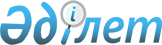 О некоторых вопрасах проведения единых государственных закупок в 2017 году
					
			С истёкшим сроком
			
			
		
					Постановление Жанакорганского районного акимата Кызылординской области от 6 февраля 2017 года № 140. Зарегистрировано Департаментом юстиции Кызылординской области 9 марта 2017 года № 5754. Прекращено действие в связи с истечением срока
      В соответствии с Законом Республики Казахстан от 23 января 2001 года "О местном государственном управлении и самоуправлении в Республике Казахстан", Законом Республики Казахстан от 4 декабря 2015 года "О государственных закупках" акимат Жанакорганского района ПОСТАНОВЛЯЕТ:
      1. Определить коммунальное государственное учреждение "Жанакорганский районный отдел жилищно-коммунального хозяйства, пассажирского транспорта и автомобильных дорог" единым организатором государственных закупок для заказчиков.
      2. Определить товары, работы, услуги, организация и проведение государственных закупок которых выполняются единым организатором государственных закупок, согласно приложению к настоящему постановлению.
      3. Руководителю коммунального государственного учреждения "Жанакорганский районный отдел жилищно-коммунального хозяйства, пассажирского транспорта и автомобильных дорог" в установленном законодательством порядке принять меры, вытекающие из настоящего постановления.
      4. Контроль за исполнением настоящего постановления возложить на курирующего заместителя акима Жанакорганского района.
      5. Настоящее постановление вводится в действие со дня первого официального опубликования.  Товары, работы, услуги, организация и проведение государственных закупок которых выполняются единым организатором государственных закупок
					© 2012. РГП на ПХВ «Институт законодательства и правовой информации Республики Казахстан» Министерства юстиции Республики Казахстан
				
      Аким Жанакорганского района

Ғ. Әміреев
Приложение к постановлению
акимата Жанакорганского района
от 2017 года 06 февраля №140
№
Наименование
Товары:
1.
приобретение организационной техники (при сумме, выделенной для их приобретения, от четырехтысячекратного до десятитысячекратного размера месячного расчетного показателя, установленного на соответствующий финансовый год законом о республиканском бюджете)
Работы:
2.
Строительство автомобильных дорог районного значения
Услуги:
3.
техническая поддержка лицензионного программного продукта (при сумме, выделенной для их приобретения, от четырехтысячекратного до десятитысячекратного размера месячного расчетного показателя, установленного на соответствующий финансовый год законом о республиканском бюджете)